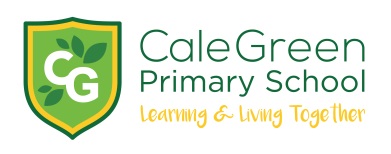 22 Reception: Twinkle, twinkle little star, how I wonder what you are? 22 Reception: Twinkle, twinkle little star, how I wonder what you are? Prime areas Specific areas PSEDLiteracy3-4 year: Help to find solutions to conflicts and rivalries. 4-5 years: Think about the perspectives of others.4-5 years: Identify and moderate their own feelings socially and emotionally. Eye on the goal: Show and understand their own feelings and those of others and begin to regulate their own behaviour accordingly. Eye on the goal : Work and play co-operatively and take turns with others. 3-4 years: Use some of their print and letter knowledge in their early writing. 4-5 years: Read a few common exception words matched to the school’s phonics programme.4-5 years: Read simple phrases and sentences made up of words with known letter-sound correspondences.4-5 years: Spell words by identifying the sounds and then writing the sound with the letter/s. Eye on the goal: Use and understand recently used vocabulary during discussions about stories, non-fiction, rhymes, poems or role play. Eye on the goal: Read and spell words consistent with their phonics knowledge and sound blending. Communication and LanguageMathematics3-4 years: Use talk to organise themselves and their play. 4-5 years: Learn new vocabulary.4-5 years: Use new vocabulary through the day. 4-5 years: Asks questions to find out more and to check they understand what has been said to them. 4-5 years: Engage in non-fiction books. Eye on the goal: Offer explanations for why things happen, making use of recently introduced vocabulary from stories, non-fiction rhymes and poems. *See White Rose planning ‘Building 9 and 10’ and consolidation.Physical DevelopmentUnderstanding the World3-4 years: Make healthy choices about food, drink, activity and toothbrushing. 3-4 years: Match their developing physical skills to tasks set. 4-5 years: Develop overall body-strength, balance, co-ordination and agility. 4-5 years: Confidently and safely use a range of large and small apparatus indoors and outside alone or in a group. Eye on the goal: Hold pencil effectively in preparation for fluent writing – using tripod grip in almost all cases. Eye on goal: Begin to show accuracy and car when drawing. 3-4 years: Begin to understand the need to respect and care for the natural environment and all living things. 4-5 years: Compare and contrast characters from stories, including figures from the past. 4-5 years: Explore the natural world around them. 4-5 years: Describe what they see, hear and feel whilst outside. Eye on the goal: Understand the past through settings, characters and events encountered in books read in class and storytelling. Links to EYFS development Matters 2020 related to the main Learning Challenge, time of year and age of children. Expressive Arts and DesignLinks to EYFS development Matters 2020 related to the main Learning Challenge, time of year and age of children. 3-4 years: Make imaginative and complex ‘small worlds’ with blocks and construction kits. 4-5 years: Listen attentively, move to and talk about music, expressing their feelings and responses. 4-5 years: Create collaboratively sharing their ideas. Eye on the goal Make use of props and materials when role playing characters in narratives and stories. Eye on the goal: Share their creations, explaining the process they have used. 